Предупреди суицид!Памятка в помощь родителямВиды суицидального поведения: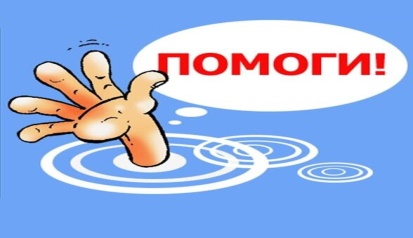 1.      Демонстративное поведение. Суицидальные акты и намерения могут носить театрализованный характер. Суицидальный акт часто совершается в том месте, которое связано с эмоционально значимым лицом, которому он адресован: дома — родным, в школе — педагогам либо сверстникам и т.д. Следует помнить, что даже «демонстративное» поведение может заканчиваться смертью. В качестве примера можно привести религиозные суициды: частым мотивом действий является протест, но следствием — смерть.2.      Аффективное суицидальное поведение — это суицидальные попытки, совершаемые на высоте аффекта, который может длиться всего минуты, но иногда в силу напряженной ситуации растягивается на часы и сутки. В какой-то момент здесь может появиться мысль о том, чтобы расстаться с жизнью. Аффективное суицидальное поведение с трудом прогнозируется и поддается профилактике.3.      Истинное суицидальное поведение — это обдуманное, тщательно спланированное намерение покончить с собой. Поведение строится так, чтобы суицидальная попытка, по представлению подростка, была эффективной. В оставленных записках обычно звучат самообвинения или объявления. Факторы, сопутствующие суицидальному поведению (по мнению подростков!):1)      проблемы в семье 2)      несчастная любовь 3)      проблемы в школе4)      употребление алкоголя, наркотиков 5)      безысходность положения6)      стремление повлиять на другого человека, чтобы добиться от него желаемого7)      недостатки физического развития (заикание, картавость и др.)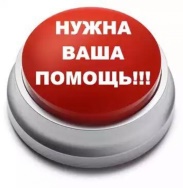 Наиболее точным, но и наиболее трудным методом изучения поведения подростка является наблюдение!: 1.      Уход в себя. Стремление побыть наедине с собой естественно и нормально для каждого человека. Но будьте начеку, когда замкнутость, обособление становятся глубокими и длительными, когда человек уходит в себя, сторонится вчерашних друзей и товарищей. 2.      Капризность, привередливость. Каждый из нас время от времени капризничает, хандрит. Но когда настроение человека чуть ли не ежедневно колеблется между возбуждением и упадком, налицо причины для тревоги. 3.      Депрессия. Некоторые люди становятся замкнутыми, уходят в себя, но при этом маскируют свои чувства настолько хорошо, что окружающие долго не замечают перемен в их поведении. Единственный путь в таких случаях — прямой и открытый разговор с человеком.4.      Агрессивность. Многим актам самоубийства предшествуют вспышки раздражения, гнева, ярости, жестокости к окружающим.5.      Саморазрушающее и рискованное поведение. Некоторые суицидальные подростки постоянно стремятся причинить себе вред, ведут себя “на грани риска”.6.      Потеря самоуважения. Молодые люди с заниженной самооценкой или же относящиеся к себе и вовсе без всякого уважения считают себя никчемными, ненужными и нелюбимыми. Им кажется, что они аутсайдеры и неудачники. В этом случае у них может возникнуть мысль, что будет лучше, если они умрут.7.      Изменение успеваемости. Многие учащиеся, которые раньше учились на “хорошо” и “отлично”, начинают прогуливать, их успеваемость резко падает.8.    Внешний вид. Подростки перестают следить за своим внешним видом, им совершенно безразлично, какое впечатление они производят.11.    Раздача подарков окружающим. Некоторые люди, планирующие суицид, предварительно раздают близким, друзьям свои вещи. Как показывает опыт, эта зловещая акция — прямой предвестник грядущего несчастья. 12. Психологическая травма. Расставание с родными, домом, привычным укладом жизни, столкновение со значительными физическими и моральными нагрузками, незнакомая обстановка и атмосфера могут показаться человеку трагедией его жизни. Если к этому добавляется развод родителей, смерть или несчастье с кем- либо из близких - могут возникнуть мысли и настроения, чреватые суицидом.Любое высказанное стремление уйти из жизни должно восприниматься серьезно!!!Обращать внимание на внешние обстоятельства, провоцирующие подростка на суицидальное поведение:безнадзорность подростка, отсутствие у него опоры на значимого взрослого;неблагоприятное положение подростка в семье, отвержение или, наоборот, назойливая опека взрослых, жестокость старших членов семьи, их критика любых поступков подростка;отсутствие у подростка близких друзей, отвержение в классе или внешкольном коллективе;серия отдельных неудач в учебе, внешкольных занятиях, спорте или творчестве;неразделенная любовь, ревность или измена, беременность у девочек.Все действия необходимо проводить очень осторожно, поскольку публичное озвучивание своих подозрений может нанести вред: если подозрения были обоснованными, они могут спровоцировать совершение суицида, а если необоснованными - вызвать нежелательные разговоры, способные навредить и педагогу и подростку. Самое важное, на что следует обратить внимание: подросток ищет не смерти, а помощи, чтобы кто-то показал, зачем жить, убедил, что жить не так уж плохо…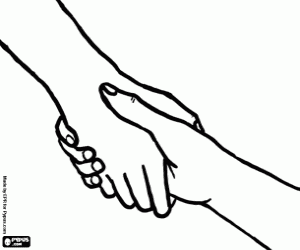 